ANEXO I – ORIENTAÇÕES INVENTÁRIO 2016ORIENTAÇÕES INVENTÁRIO – SIPAC - EMISSÃO DO RELATÓRIO DE BENS SETORIALProceder conforme orientações abaixo para emissão do relatório de bens do setor e demais trâmites do inventário setorial:Fazer login no Sistema Integrado de Patrimônio, Administração e Contratos - SIPAC (http://sipac.unifap.br);Ir ao menu Patrimônio Móvel >> Inventário da Unidade;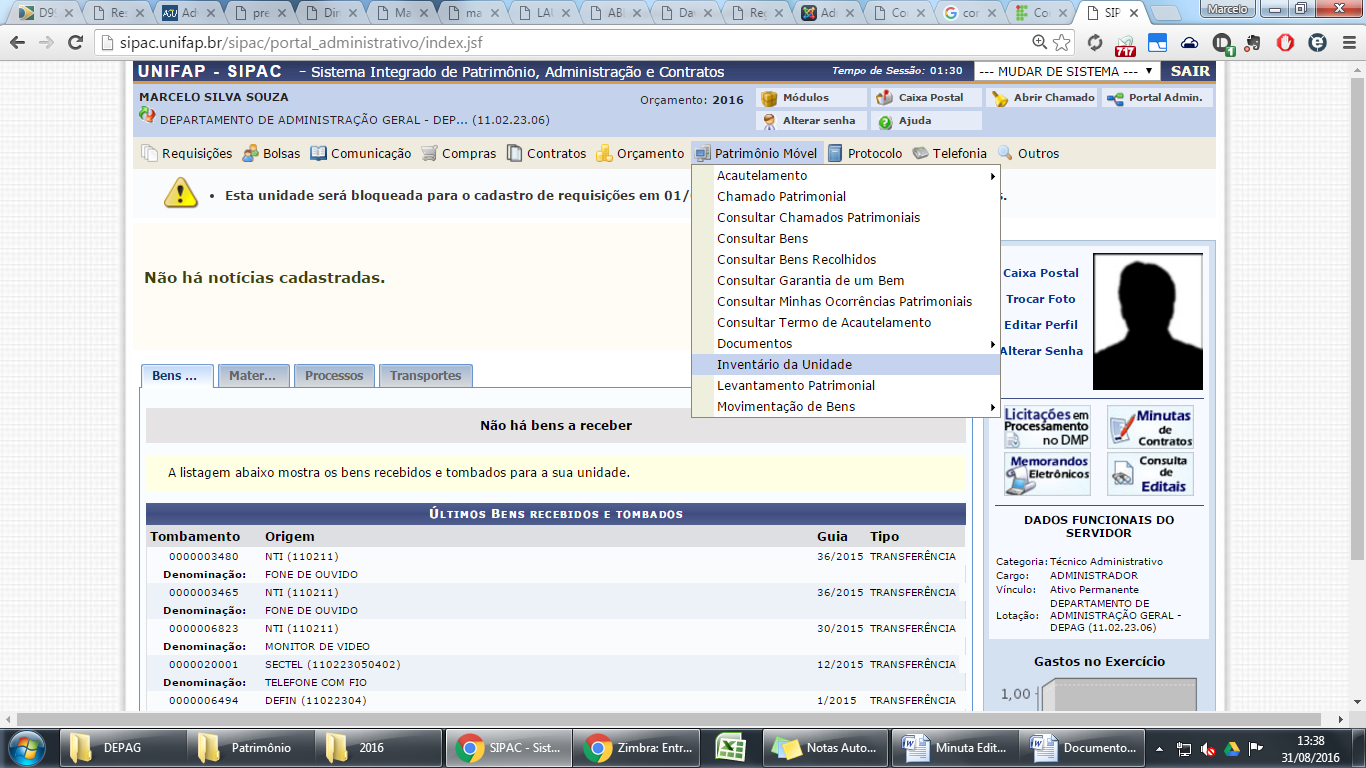 Preencher o período para emissão do relatório, conforme data a seguir: 01/01/2000 a 31/01/2017 e clicar no botão Gerar Relatório;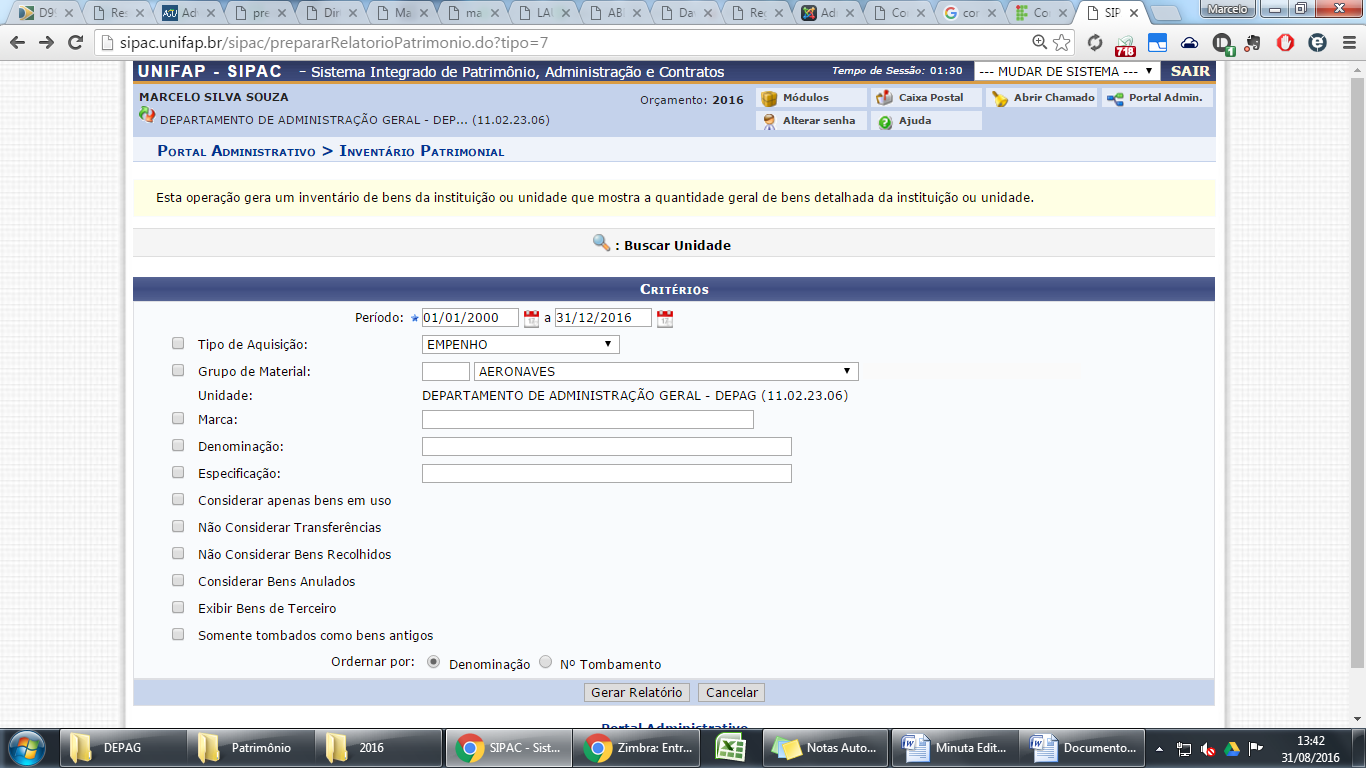 Após a geração do arquivo de inventário de bens pelo sistema, clicar em Visualizar Inventário, para abrir o arquivo do inventário de bens do setor;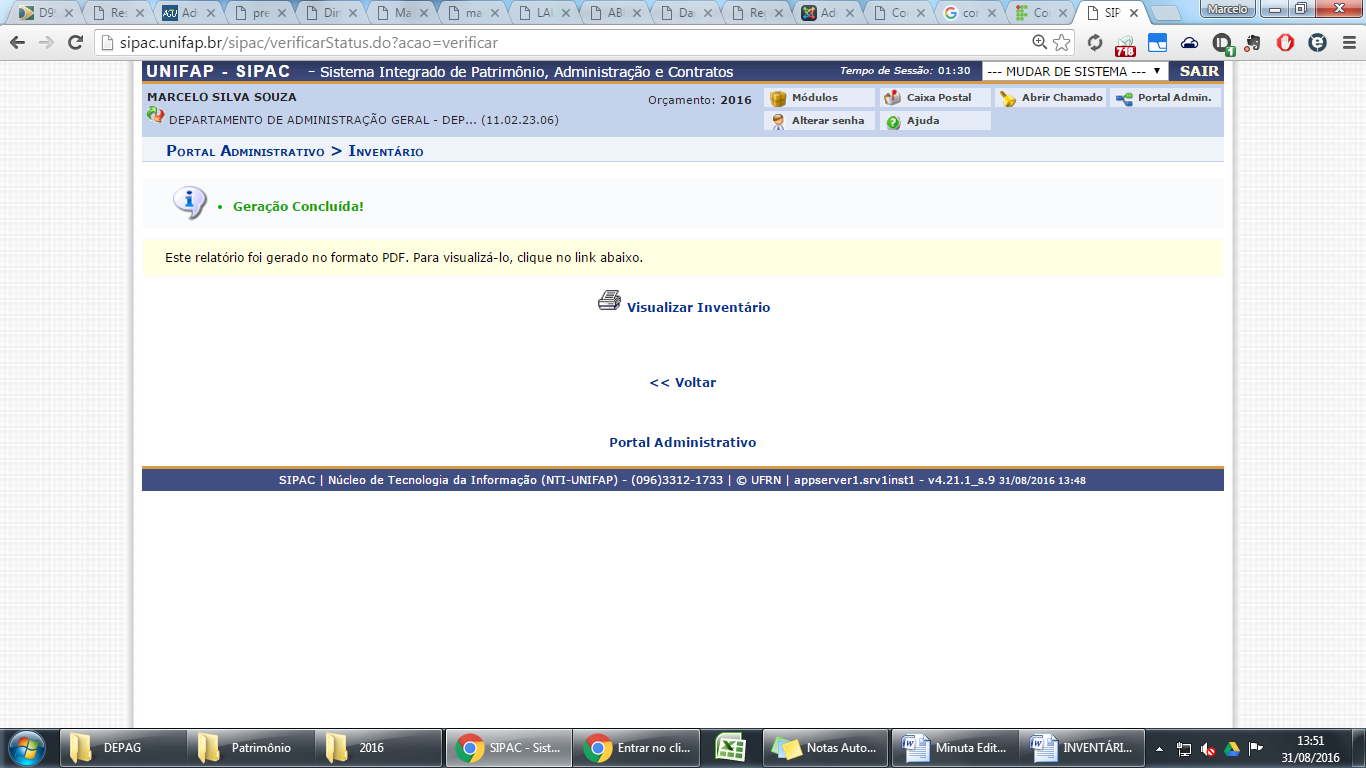 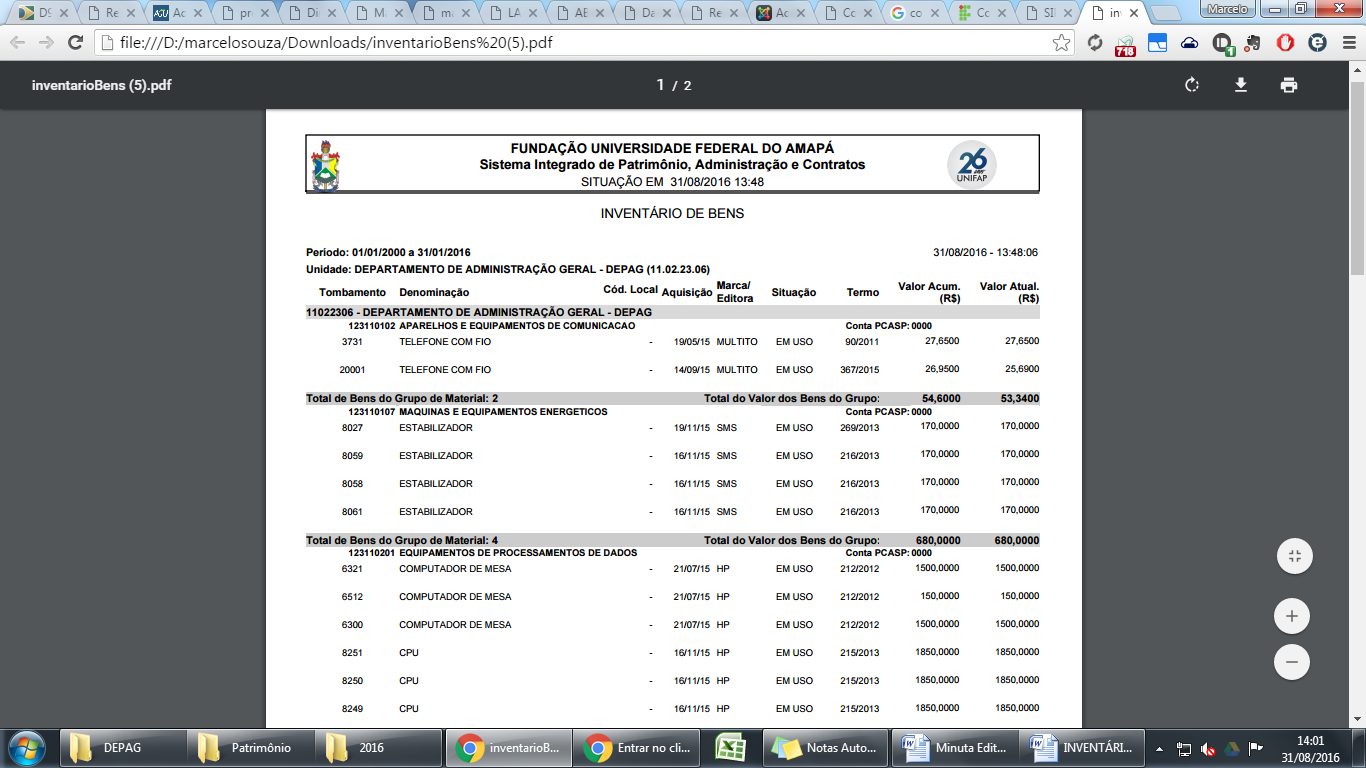 A unidade deverá conferir o relatório emitido pelo sistema e, caso detecte:I - Bens que estejam presentes no setor, mas que não estejam no relatório do sistema – informar no campo OBS da planilha modelo (Anexo II), o status “BPS”, por exemplo:II - Bens que estejam no relatório do sistema, mas não se encontram fisicamente no setor – informar no campo OBS da planilha modelo (Anexo II), o status “BNL”, por exemplo:Encaminhar através do formulário presente no sítio do DEPAG (http://www2.unifap.br/depag/patrimonio/inventario-patrimonial-2016/) o arquivo de inventário de bens gerado pelo SIPAC (conforme item 4), juntamente com a planilha modelo (Anexo II) devidamente preenchida (conforme item 5).*Reforçamos que a presente demanda será recebida ÚNICA E EXCLUSIVAMENTE ATRAVÉS DO FORMULÁRIO ELETRÔNICO DISPONÍVEL NO SÍTIO DO DEPAG, sendo ignoradas demandas enviadas via Memorando Eletrônico, tendo em vista, as dificuldades de controle via SIPAC.Posteriormente a Comissão de Inventário irá visitar cada unidade institucional para verificar e conferir TODOS OS BENS, para que ao término dos trabalhos se proceda com as devidas atualizações no sistema patrimonial da instituição.ItemNúmero Patrimonial (1)Descrição do Bem(2)Estado do Bem(3)Ocioso(4)OBS11234CADEIRA GIRATÓRIA COM BRAÇOABPSItemNúmero Patrimonial (1)Descrição do Bem(2)Estado do Bem(3)Ocioso(4)OBS14321ESTANTE DE AÇOBNL